Warden House Primary SchoolBirdwood Avenue, Deal, CT14 9SF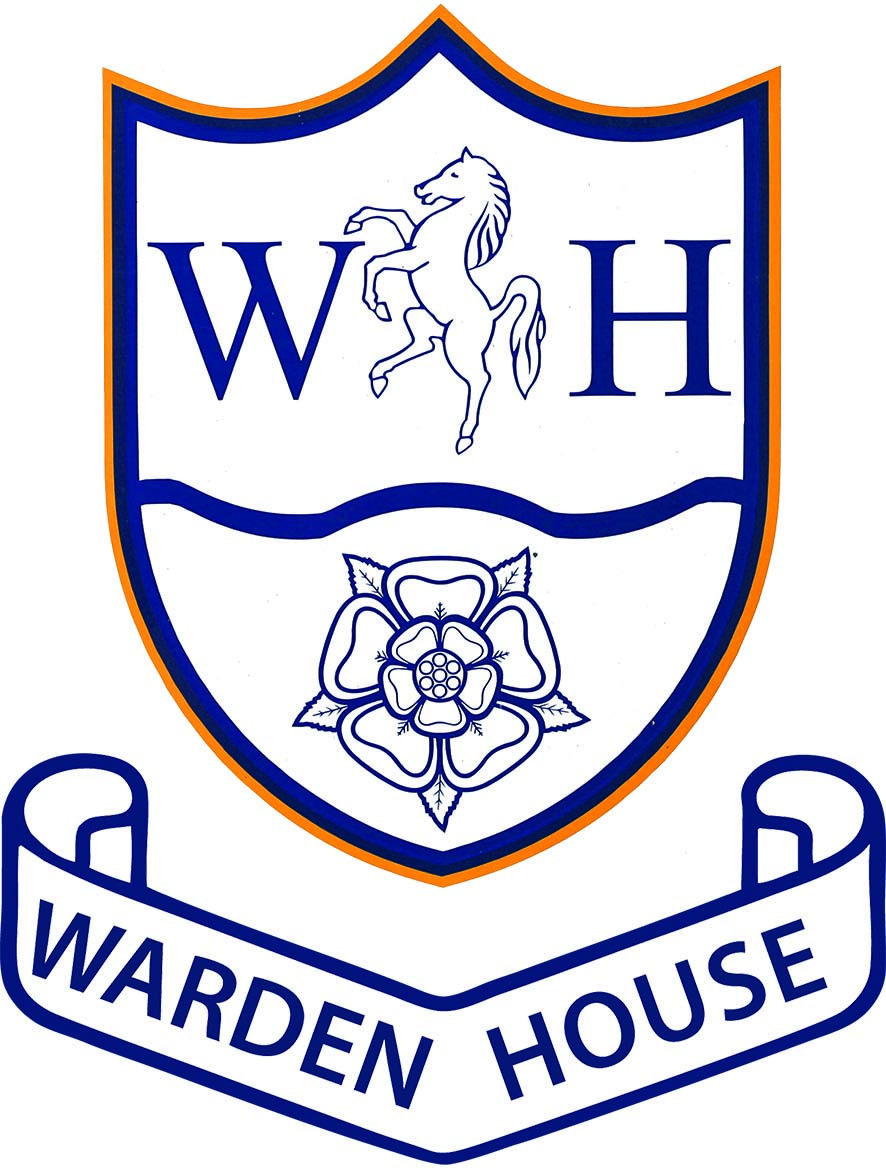 Nurture TA Salary Scale: KR5Due to the expansion of the school’s pastoral team, we require an enthusiastic and motivated teaching assistant (Nurture TA) to work with pupils who experience a range of needs and challenges (social, emotional and behavioural). The successful applicant will help maintain a safe, stimulating and nurturing learning environment that will inspire our pupils and ensure that barriers to learning are reduced so that they can achieve their full potential.The successful candidate will work within our school’s pastoral team to deliver provisions, support inclusion and ensure that every child achieves their full potential. 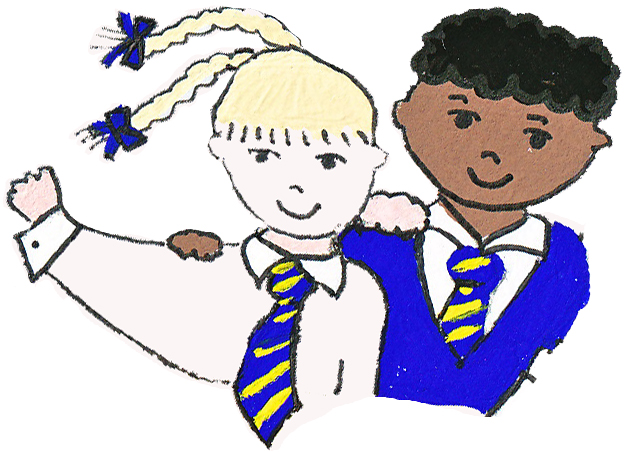 We are looking for someone who will:To learn more about us, please visit: https://www.warden-house.kent.sch.ukVisits to the school are strongly encouraged.  To arrange a visit please contact Zoe Bennett, PA to the Headteacher on 01304 375040 or email zoe.bennett@warden-house.kent.sch.uk 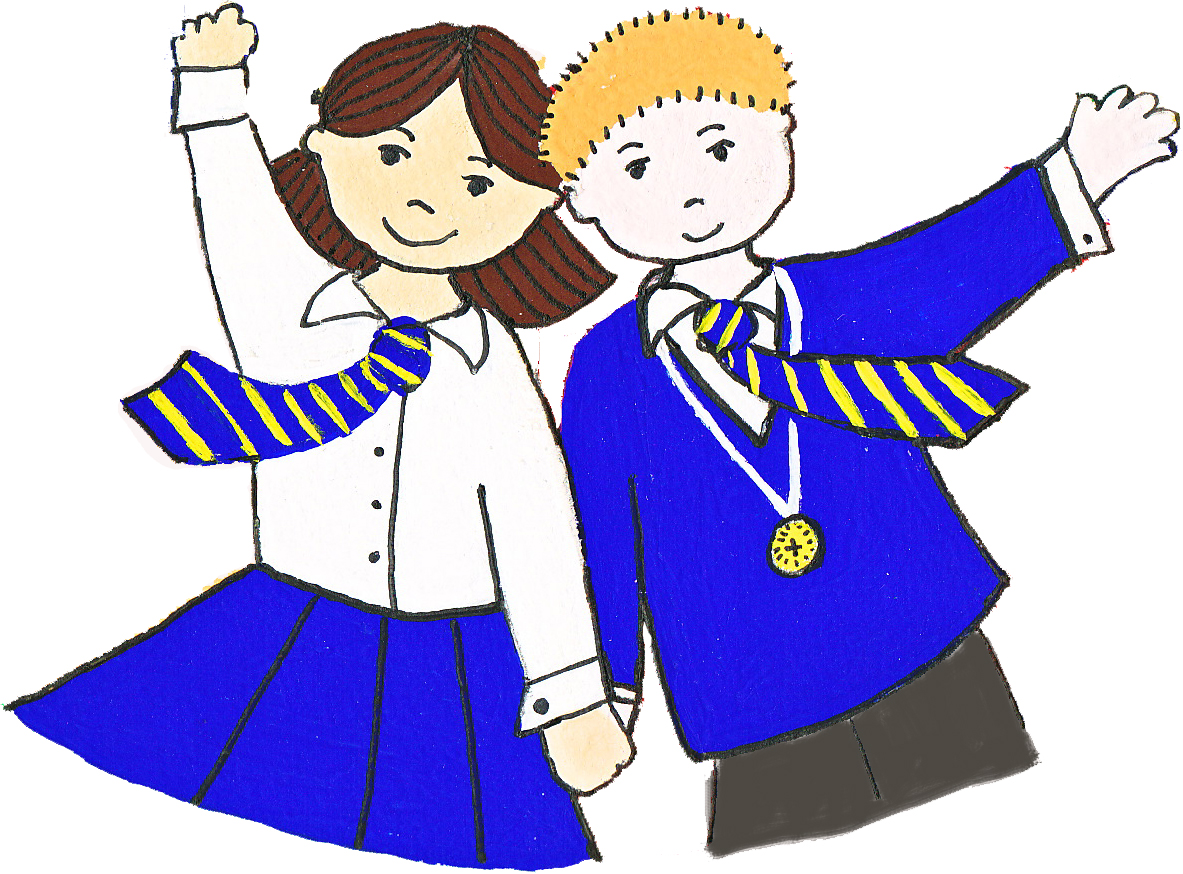 Warden House Primary School is one of 3 schools within Veritas Multi Academy Trust.  Our vision is to make learning irresistible for all. Above all, we want our children, our staff and our communities to feel the excitement that education brings. This is achieved through connections and networks both within schools, across schools and beyond the trust. Building a culture of outward facing research-informed practice in all we do.Working in a Veritas MAT school, you will have the opportunity to support and be supported, working collaboratively with staff from schools across our trust to provide innovative and challenging learning opportunities to ensure that all children reach their potential.  Warden House Primary School is committed to safeguarding and promoting the welfare of children and expects all staff and volunteers to share this commitment. This post is subject to an Enhanced Disclosure Application to the Disclosure and Barring Service and satisfactory references being received.be personable and form strong relationships with colleagues and pupilsbe positive in their outlook and be determined to help children to succeedtake direction while showing the initiative to adapt learning to give pupils a rich learning experienceBe comfortable working with pupils on a 1:1 basis and in small groupsBe comfortable working with pupils of all ages within our primary schoolhave a high level of spelling, punctuation, grammar and mathematics to support pupils across the primary age range (holding GCSE C grade in English and Maths or equivalent grade/qualification)be patient, calm and nurturing with children with complex behaviours and learning needsactively engage in research, deepening your understanding of how children learn and how you can support them in their progresshave demonstrable experience in supporting children with complex needsThe closing date for applications is: Thursday 7 July 2022 at 9amThe date for interviews is to be confirmed following short listing.